RECIPIENTES GRADUADOSEs un recipiente, que se usa en la medida del volumen de ingredientes líquidos o sólidos pulverizados o molidos. Normalmente, es transparente para que sea más sencilla la medición, con ayuda de las escalas métricas que tiene grabadas en sus paredes laterales.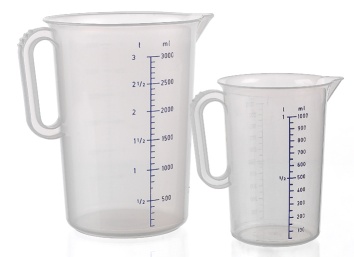 